武汉理工大学与英国创意艺术大学学位项目介绍项目简介根据武汉理工大学与英国创意艺术大学（University for the Creative Arts,简称： UCA）签订的校际合作交流协议，我校可选派优秀学生于2020年前往该校交流学习。1、“2+2”双学位项目：我校学生完成2年本科学习后，符合条件者可申请赴UCA进行为期2年的学习，完成该校毕业所需学分后，成绩合格者获得我校本科学位及英国创意艺术大学学士学位。2、“3+1”双学位项目：我校学生完成3年本科学习后，符合条件者可申请赴UCA进行为期1年的学习，完成该校毕业所需学分后，成绩合格者获得我校本科学位及英国创意艺术大学学士学位。3、“4+1”本升硕项目：我校学生完成4年本科学习后，符合条件者可申请赴UCA进行为期1年的学习，完成该校毕业所需学分后，成绩合格者获得英国创意艺术大学硕士学位。选拔对象及名额选拔对象：“2+2”双学位项目：我校艺术设计类与商科类专业二年级全日制本科生；“3+1”双学位项目：我校商科类专业三年级全日制本科生；“4+1”本升硕项目：我校艺术设计类与商科类专业四年级全日制本科生；2、招生名额：各项目20人，武汉理工大学推荐，英国创意艺术大学择优录取。录取条件1、在校GPA达到70分以上（百分制）；2、雅思总分6.0 分，且单项不低于5.5 分（若雅思未到达直录要求，可匹配短期语言课，具体情况如下表）；★ 有意赴英交流学习的学生请报名IELTS UKVI3. 除商科专业以外，其他专业都需要提供艺术作品集。4. 英国创意艺术大学将针对学生个人情况（包括作品集）进行评估。英国创意艺术大学短期语言课：其他：英国创意艺术大学针对武汉理工大学的学生开设有本校内部语言测试，可替代雅思直接入学，或根据成绩来匹配在国内语言中心（北京/上海）的短期语言课。境外费用及奖学金1、学费：16,250英镑/年（正式报道注册前一次性支付全额学费可享4%的学费折扣，折后为15,600英镑）（2020年学费）2、奖学金：“天才学生奖学金”：新申请入学被认为具有发展潜力的国际学生，将有机会获得2000英镑的奖学金用于抵扣学费，奖学金数量有限。“早鸟奖学金”：提前支付学费押金确认位置的国际学生可获得1000英镑的早鸟奖学金，用于抵扣学费。官网学费每年均有调整，个别专业学费不同。以上费用仅供参考，具体费用以当年录取通知书上的金额为准。报名须知1、报名截止时间：2020年5月31日2、报名地点：教务处教学研究管理办公室（马房山校区东院行政楼216室）六、 报名咨询：国际教育学院 地址：武汉理工大学马房山校区东院第四教学楼 305办公室电话： 027-87859015（吴老师/朱老师）；027-87859268（彭老师）；027-87859232（李老师）邮箱：studyabroad@whut.edu.cn；ciee@whut.edu.cn；zhumeisheng@whut.edu.cn； zhongfa@whut.edu.cn网址： ciee.whut.edu.cn微信公众号：         武汉理工大学留学百科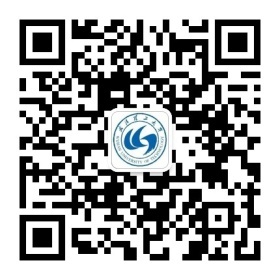 语言课程开课时间学费入学要求上课地点5周语言课2020年8月10日2,100英镑雅思总分5.5，各单项不低于5.0英国（法纳姆）5周语言课2020年7月27日2,100英镑雅思总分5.5，各单项不低于5.0中国（北京/上海）10周语言课2020年7月6日4,200英镑雅思总分5.0，各单项不低于4.5英国（法纳姆）10周语言课2020年6月22日4,200英镑雅思总分5.0，各单项不低于4.5中国（北京/上海）15周语言课2020年5月18日6,300英镑雅思总分4.5，各单项不低于4.0中国（北京/上海）